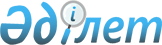 V шақырылған облыстық мәслихаттың ХIХ сессиясының 2013 жылғы 9 желтоқсандағы 194-V "2014-2016 жылдарға арналған облыстық бюджет туралы" шешіміне өзгерістер мен толықтырулар енгізу туралы
					
			Күшін жойған
			
			
		
					Атырау облыстық мәслихатының 2014 жылғы 10 сәуірдегі № 236-V шешімі. Атырау облысының Әділет департаментінде 2014 жылғы 11 мамырда № 2908 тіркелді. Күші жойылды - Атырау облыстық мәслихатының 2015 жылғы 13 наурыздағы № 367-V шешімімен      РҚАО ескертпесі.

      Құжаттың мәтінінде түпнұсқаның пунктуациясы мен орфографиясы сақталған.

      Ескерту. Күші жойылды - Атырау облыстық мәслихатының 13.03.2015 № 367-V шешімімен.



      Қазақстан Республикасының 2008 жылғы 4 желтоқсандағы Бюджет кодексінің 108-бабына, Қазақстан Республикасының 2001 жылғы 23 қаңтардағы "Қазақстан Республикасындағы жергілікті мемлекеттік басқару және өзін-өзі басқару туралы" Заңының 6 бабы 1 тармағы 1) тармақшасына және Қазақстан Республикасы Үкіметінің 2014 жылғы 1 сәуірдегі № 293 "2014 жылға арналған республикалық бюджеттің көрсеткіштерін түзету және "2014 – 2016 жылдарға арналған республикалық бюджет туралы" Қазақстан Республикасының Заңын іске асыру туралы" Қазақстан Республикасы Үкіметінің 2013 жылғы 12 желтоқсандағы № 1329 қаулысына өзгерістер мен толықтырулар енгізу туралы" қаулысына сәйкес, V шақырылған облыстық мәслихат кезекті ХХІІ сессиясында ШЕШІМ ҚАБЫЛДАДЫ:



      1. Облыстық мәслихаттың ХIХ сессиясының 2013 жылғы 9 желтоқсандағы 194-V "2014 - 2016 жылдарға арналған облыстық бюджет туралы" шешіміне (нормативтік құқықтық актілердің мемлекеттік тіркеу тізілімінде № 2832 рет санымен тіркелген 2014 жылғы 11 қаңтарда "Атырау" газетінде жарияланған) келесі өзгерістер мен толықтырулар енгізілсін:



      1-тармақта:

      "131 739 280" деген сандар "138 604 588" деген сандармен ауыстырылсын;

      "58 459 294" деген сандар "57 052 183" деген сандармен ауыстырылсын;

      "72 696 007" деген сандар "80 968 426" деген сандармен ауыстырылсын;

      "144 319 461" деген сандар "150 536 288" деген сандармен ауыстырылсын;

      "3 086 931" деген сандар "3 139 428" деген сандармен ауыстырылсын;

      "3 974 560" деген сандар "4 027 057" деген сандармен ауыстырылсын;

      "4 159 800" деген сандар "4 808 281" деген сандармен ауыстырылсын;

      "4 177 800" деген сандар "4 826 281" деген сандармен ауыстырылсын;

      "-19 826 912" деген сандар "-19 879 409" деген сандармен ауыстырылсын;

      "19 826 912" деген сандар "19 879 409" деген сандармен ауыстырылсын;



      8-тармақта:

      "1 628 237" деген сандар "2 254 476" деген сандармен ауыстырылсын;

      "50 000" деген сандар "200 000" деген сандармен ауыстырылсын;

      "7 299 507" деген сандар "7 518 892" деген сандармен ауыстырылсын;

      "8 468" деген сандар "8 675" деген сандармен ауыстырылсын;

      келесі мазмұндағы жолдармен толықтырылсын:

      "мемлекеттік атаулы әлеуметтік көмек төлеуге – 21 600 мың теңге;

      18 жасқа дейінгі балаларға мемлекеттік жәрдемақылар төлеуге – 10 881 мың теңге;

      мемлекеттік мекемелердің мемлекеттік қызметшілер болып табылмайтын жұмыскерлерінің, сондай-ақ жергілікті бюджеттерден қаржыландырылатын мемлекеттік кәсіпорындардың жұмыскерлерінің лауазымдық айлықақысына ерекше еңбек жағдайлары үшін ай сайынғы үстемеақы төлеуге – 1 622 098 мың теңге;

      техникалық және кәсіптік білім беру ұйымдарында мамандарды даярлауға арналған мемлекеттік білім беру тапсырысын ұлғайтуға – 17 952 мың теңге;

      техникалық және кәсіптік білім беру ұйымдарында білім алушылардың стипендияларының мөлшерін ұлғайтуға – 88 020 мың теңге;

      жергілікті атқарушы органдардың мемлекеттік білім беру тапсырысы негізінде техникалық және кәсіптік, орта білімнен кейінгі білім беру ұйымдарында білім алушылардың стипендияларының мөлшерін ұлғайтуға – 4 574 мың теңге;

      жаңартылатын энергия көздерін пайдалануды қолдауға – 8 860 мың теңге;

      көлiк инфрақұрылымының басым жобаларын қаржыландыруға – 2 500 000 мың теңге;"



      10-тармақта:

      "3 038 256" деген сандар "3 136 286" деген сандармен ауыстырылсын;

      "2 500 000" деген сандар "1 347 430" деген сандармен ауыстырылсын;

      келесі мазмұндағы жолдармен толықтырылсын:

      "денсаулық сақтау объектісін салуға – 114 206 мың теңге;

      Атырау қаласында әуежай жолын және аэровокзал алдындағы алаңды тұрағымен қайта жаңғыртуға. Атырау қаласында әуежай жолын қайта жаңғыртуға – 900 815 мың теңге;

      Атырау қаласында әуежай жолын және аэровокзал алдындағы алаңды тұрағымен қайта жаңғыртуға. Атырау қаласында аэровокзал алаңын тұрағымен және канал арқылы өтетін көпірді қайта жаңғыртуға – 251 755 мың теңге;

      "Бизнестің жол картасы-2020" бағдарламасы шеңберінде индустриялық инфрақұрылымды дамытуға – 282 436 мың теңге;

      Қазақстан мен Ресей арасындағы ХІ өңіраралық ынтымақтастық форумының шеңберінде жобаны іске асыруға – 929 492 мың теңге;

      мамандандырылған уәкілетті ұйымдардың жарғылық капиталдарын ұлғайтуға – 648 993 мың теңге;"



      11-тармақта:

      "6 031 171" деген сандар "7 013 114" деген сандармен ауыстырылсын, оның ішінде:

      "609 393" деген сандар "622 930" деген сандармен ауыстырылсын;

      "1 629 159" деген сандар "2 545 068" деген сандармен ауыстырылсын;

      "2 361 167" деген сандар "2 413 664" деген сандармен ауыстырылсын;



      14-тармақта:

      "50 000" деген сандар "34 901" деген сандармен ауыстырылсын;

      "6 299" деген сандар "63 299" деген сандармен ауыстырылсын;

      "1 186 220" деген сандар "2 186 220" деген сандармен ауыстырылсын;

      келесі мазмұндағы жолдармен толықтырылсын:

      "Құрманғазы аудандық ауылдық округ аппараттары мен мектептеріне интернет желісін қондыруға және ұстауға – 10 968 мың теңге;

      білім беру нысандарын күрделі жөндеуге – 233 100 мың теңге;

      білім беру мекемелерінде өрттік дабыл қаққыш орнатуға – 97 500 мың теңге;

      азаматтардың жекелеген топтарын тұрғын үймен қамтамасыз етуге – 20 000 мың теңге;

      тұрғын үй-коммуналдық шаруашылық саласына арнайы техника сатып алуға – 170 000 мың теңге;

      мәдениет ұйымдарын ағымдағы ұстауға – 26 300 мың теңге;

      Жеңістің 70 жылдық мерекесіне орай Ұлы Отан соғысына қатысушыларға арналған ескерткіштерді ағымдағы және күрделі жөндеуге – 100 000 мың теңге;

      әскерге шақыру комиссиясынан өту кезеңінде азаматтарға консультациялық-диагностикалық қызметтер көрсетуге арналған шығындар мен медициналық қызметкерлердің еңбек ақы қорына – 24 789 мың теңге;"



      15-тармақта:

      "2 534 456" деген сандар "2 530 976" деген сандармен ауыстырылсын;

      "3 697 378" деген сандар "3 660 378" деген сандармен ауыстырылсын;

      "62 498" деген сандар "76 128" деген сандармен ауыстырылсын;

      келесі мазмұндағы жолдармен толықтырылсын:

      "коммуналдық шаруашылықты дамытуға – 3 794 мың теңге;

      білім беру нысанының құрылысын салуға жобалау-сметалық құжаттама жасақтауға – 110 мың теңге;

      Махамбет ауданы Алмалы селолық округі әкімі аппаратының әкімшілік ғимаратының құрылысына – 29 281 мың теңге;"



      келесі мазмұндағы 22 тармақпен толықтырылсын:

      "22. 8 1 271 016 "Мәдениет объектілерін дамыту" бағдарламасының 431 "Жаңа объектілерді салу және қолдағы объектілерді реконструкциялау" ерекшелігі бойынша жұмсалған 570 254 014 теңге кассалық шығындары 13 9 271 048 "Қазақстан мен Ресейдің өңіраралық ынтымақтастығының ХІ форумының шеңберінде жобаларды іске асыру" бағдарламасының 431 "Жаңа объектілерді салу және қолдағы объектілерді реконструкциялау" ерекшелігіне жылжытылсын."



      2. 1-қосымша осы шешімнің қосымшасына сәйкес жаңа редакцияда мазмұндалсын.



      3. Осы шешімнің орындалуын бақылау облыстық мәслихаттың бюджет, қаржы, экономика, өнеркәсіп және кәсіпкерлікті дамыту мәселелері жөніндегі тұрақты комиссиясына (Ә. Жұбанов) жүктелсін.



      4. Осы шешім 2014 жылдың 1 қаңтарынан бастап қолданысқа енгiзiледi.      Сессия төрағасы                            Ө. Жанбала      Мәслихат хатшысы                           C. Лұқпанов

Облыстық мәслихаттың ХХІІ

сессиясының 2014 жылғы  

10 сәуірдегі № 236-V  

шешіміне қосымша    Облыстық мәслихаттың ХХ

сессиясының 2013 жылғы 

30 қаңтардағы № 211-V 

шешіміне № 1 қосымша   2014 жылға арналған облыстық бюджет
					© 2012. Қазақстан Республикасы Әділет министрлігінің «Қазақстан Республикасының Заңнама және құқықтық ақпарат институты» ШЖҚ РМК
				СанатыСанатыСанатыСанатыСомасы, мың теңгеСыныбыСыныбыСыныбыСомасы, мың теңгеКіші сыныбыКіші сыныбыСомасы, мың теңгеАтауыСомасы, мың теңге123451. Кірістер1386045881Салықтық түсімдер5705218301Табыс салығы330038272Жеке табыс салығы3300382703Әлеуметтiк салық192005081Әлеуметтік салық1920050805Тауарларға, жұмыстарға және қызметтер көрсетуге салынатын iшкi салықтар48478483Табиғи және басқа ресурстарды пайдаланғаны үшiн түсетiн түсiмдер48477484Кәсiпкерлiк және кәсiби қызметтi жүргiзгенi үшiн алынатын алымдар1002Салықтық емес түсiмдер58397901Мемлекет меншігінен түсетін түсімдер276805Мемлекет меншігіндегі мүлікті жалға беруден түсетін кірістер267507Мемлекеттік бюджеттен берілген кредиттер бойынша сыйақылар (мүдделер)93004Мемлекеттік бюджеттен қаржыландырылатын, сондай-ақ Қазақстан Республикасы Ұлттық Банкінің бюджетінен (шығыстар сметасынан) ұсталатын және қаржыландырылатын мемлекеттік мекемелер салатын айыппұлдар, өсімпұлдар, санкциялар, өндіріп алулар5368011Мемлекеттік бюджеттен қаржыландырылатын, сондай-ақ Қазақстан Республикасы Ұлттық Банкінің бюджетінен (шығыстар сметасынан) ұсталатын және қаржыландырылатын мемлекеттік мекемелер салатын айыппұлдар, өсімпұлдар, санкциялар, өндіріп алулар53680106Өзге де салықтық емес түсiмдер194981Өзге де салықтық емес түсiмдер194983Негізгі капиталды сатудан түсетін түсімдер001Мемлекеттік мекемелерге бекітілген мемлекеттік мүлікті сату01Мемлекеттік мекемелерге бекітілген  мемлекеттік мүлікті сату04Трансферттердің түсімдері8096842601Төмен тұрған мемлекеттiк басқару органдарынан алынатын трансферттер444324732Аудандық (қалалық) бюджеттерден трансферттер4443247302Мемлекеттiк басқарудың жоғары тұрған органдарынан түсетiн трансферттер365359531Республикалық бюджеттен түсетiн трансферттер36535953Функционалдық топФункционалдық топФункционалдық топФункционалдық топФункционалдық топСомасы, мың теңгеКіші функционалдық топКіші функционалдық топКіші функционалдық топКіші функционалдық топСомасы, мың теңгеӘкімшіӘкімшіӘкімшіСомасы, мың теңгеБағдарламаБағдарламаСомасы, мың теңгеАтауыСомасы, мың теңге123456II. Шығындар15053628801Жалпы сипаттағы мемлекеттiк қызметтер24000131Мемлекеттiк басқарудың жалпы функцияларын орындайтын өкiлдi, атқарушы және басқа органдар1075275110Облыс мәслихатының аппараты42226001Облыс мәслихатының қызметін қамтамасыз ету жөніндегі қызметтер41926003Мемлекеттік органның күрделі шығыстары300120Облыс әкімінің аппараты922854001Облыс әкімінің қызметін қамтамасыз ету жөніндегі қызметтер642832004Мемлекеттік органның күрделі шығыстары260022009Аудандық маңызы бар қалалардың, ауылдардың, кенттердің, ауылдық округтердің әкімдерін сайлауды қамтамасыз ету және өткізу350113Жергілікті бюджеттерден берілетін ағымдағы нысаналы трансферттер19650282Облыстың тексеру комиссиясы110195001Облыстың тексеру комиссиясының қызметін қамтамасыз ету жөніндегі қызметтер109895003Мемлекеттік органның күрделі шығыстары3002Қаржылық қызмет1157617257Облыстың қаржы басқармасы1143245001Жергілікті бюджетті атқару және коммуналдық меншікті басқару саласындағы мемлекеттік саясатты іске асыру жөніндегі қызметтер1082697009Жекешелендіру, коммуналдық меншікті басқару, жекешелендіруден кейінгі қызмет және осыған байланысты дауларды реттеу5000013Мемлекеттік органның күрделі шығыстары766113Жергілікті бюджеттерден берілетін ағымдағы нысаналы трансферттер54782718Облыстың мемлекеттік активтер және сатып алу басқармасы14372001Жергілікті деңгейде мемлекеттік активтер мен сатып алуды басқару саласындағы мемлекеттік саясатты іске асыру жөніндегі қызметтер143725Жоспарлау және статистикалық қызмет90121258Облыстың экономика және бюджеттік жоспарлау басқармасы90121001Экономикалық саясатты, мемлекеттік жоспарлау жүйесін қалыптастыру мен дамыту және облысты басқару саласындағы мемлекеттік саясатты іске асыру жөніндегі қызметтер901219Жалпы сипаттағы өзге де мемлекеттiк қызметтер77000271Облыстың құрылыс басқармасы77000080Мамандандырылған халыққа қызмет көрсету орталықтарын құру7700002Қорғаныс4477291Әскери мұқтаждар57308250Облыстың жұмылдыру дайындығы, азаматтық қорғаныс, авариялар мен дүлей апаттардың алдын алуды және жоюды ұйымдастыру басқармасы57308003Жалпыға бірдей әскери міндетті атқару шеңберіндегі іс-шаралар46498007Аумақтық қорғанысты дайындау және облыстық ауқымдағы аумақтық қорғаныс108102Төтенше жағдайлар жөнiндегi жұмыстарды ұйымдастыру390421250Облыстың жұмылдыру дайындығы, азаматтық қорғаныс, авариялар мен дүлей апаттардың алдын алуды және жоюды ұйымдастыру басқармасы40421001Жергілікті деңгейде жұмылдыру дайындығы, азаматтық қорғаныс, авариялар мен дүлей апаттардың алдын алуды және жоюды ұйымдастыру саласындағы мемлекеттік саясатты іске асыру жөніндегі қызметтер9412005Облыстық ауқымдағы жұмылдыру дайындығы және жұмылдыру6220113Жергілікті бюджеттерден берілетін ағымдағы нысаналы трансферттер24789287Облыстық бюджеттен қаржыландырылатын табиғи және техногендік сипаттағы төтенше жағдайлар, азаматтық қорғаныс саласындағы уәкілетті органдардың аумақтық органы350000002Аумақтық органның және ведомстволық бағынысты мемлекеттік мекемелерінің күрделі шығыстары35000003Қоғамдық тәртіп, қауіпсіздік, құқықтық, сот, қылмыстық-атқару қызметі38192621Құқық қорғау қызметi3819262252Облыстық бюджеттен қаржыландырылатын атқарушы ішкі істер органы3785172001Облыс аумағында қоғамдық тәртіпті және қауіпсіздікті сақтауды қамтамасыз ету саласындағы мемлекеттік саясатты іске асыру жөніндегі қызметтер3310675003Қоғамдық тәртіпті қорғауға қатысатын азаматтарды көтермелеу3000006Мемлекеттік органның күрделі шығыстары274992008Жол қозғалысы қаупсіздігін қамтамасыз ету10636013Белгілі тұратын жері және құжаттары жоқ адамдарды орналастыру қызметтері32404014Әкімшілік тәртіппен тұтқындалған адамдарды ұстауды ұйымдастыру28515015Қызмет жануарларын ұстауды ұйымдастыру27092032Ведомстволық бағыныстағы мемлекеттік мекемелерінің және ұйымдарының күрделі шығыстары97858271Облыстың құрылыс басқармасы34090003Ішкі істер органдарының объектілерін дамыту7090053Қоғамдық тәртіп және қауіпсіздік объектілерін салу2700004Бiлiм беру148851341Мектепке дейiнгi тәрбие және оқыту2254476261Облыстың білім басқармасы2254476027Мектепке дейінгі білім беру ұйымдарында мемлекеттік білім беру тапсырыстарын іске асыруға аудандардың (облыстық маңызы бар қалалардың) бюджеттеріне берілетін ағымдағы нысаналы трансферттер22544762Бастауыш, негізгі орта және жалпы орта білім беру1967642260Облыстың туризм, дене шынықтыру және спорт басқармасы555005006Балалар мен жасөспірімдерге спорт бойынша қосымша білім беру555005261Облыстың білім басқармасы1412637003Арнайы білім беретін оқу бағдарламалары бойынша жалпы білім беру454576006Мамандандырылған білім беру ұйымдарында дарынды балаларға жалпы білім беру644259048Аудандардың (облыстық маңызы бар қалалардың) бюджеттеріне негізгі орта және жалпы орта білім беретін мемлекеттік мекемелердегі физика, химия, биология кабинеттерін оқу жабдығымен жарақтандыруға берілетін ағымдағы нысаналы трансферттер102425061Аудандардың (облыстық маңызы бар қалалардың) бюджеттеріне үш деңгейлі жүйе бойынша біліктілігін арттырудан өткен мұғалімдерге еңбекақыны көтеруге берілетін ағымдағы нысаналы трансферттер2113774Техникалық және кәсіптік, орта білімнен кейінгі білім беру2505161253Облыстың денсаулық сақтау басқармасы174148043Техникалық және кәсіптік, орта білімнен кейінгі білім беру мекемелерінде мамандар даярлау174148261Облыстың білім басқармасы2331013024Техникалық және кәсіптік білім беру ұйымдарында мамандар даярлау23310135Мамандарды қайта даярлау және біліктіліктерін арттыру85498252Облыстық бюджеттен қаржыландырылатын атқарушы ішкі істер органы80398007Кадрлардың біліктілігін арттыру және оларды қайта даярлау80398253Облыстың денсаулық сақтау басқармасы5100003Кадрларының біліктілігін арттыру және оларды қайта даярлау51009Бiлiм беру саласындағы өзге де қызметтер8072357261Облыстың білім басқармасы3248081001Жергілікті деңгейде білім беру саласындағы  мемлекеттік саясатты іске асыру жөніндегі қызметтер69451004Облыстық мемлекеттік білім беру мекемелерінде білім беру жүйесін ақпараттандыру19712005Облыстық мемлекеттік білім беру мекемелері үшін оқулықтар мен оқу-әдiстемелiк кешендерді сатып алу және жеткізу105913007Облыстық ауқымда мектеп олимпиадаларын, мектептен тыс іс-шараларды және конкурстар өткізу300430011Балалар мен жеткіншектердің психикалық денсаулығын зерттеу және халыққа психологиялық-медициналық-педагогикалық консультациялық көмек көрсету123635012Дамуында проблемалары бар балалар мен жеткіншектерді оңалту және әлеуметтік бейімдеу75664013Мемлекеттік органның күрделі шығыстары5948029Әдістемелік жұмыс54183067Ведомстволық бағыныстағы мемлекеттік мекемелерінің және ұйымдарының күрделі шығыстары835850113Жергілікті бюджеттерден берілетін ағымдағы нысаналы трансферттер1657295271Облыстың құрылыс басқармасы4819299007Аудандардың (облыстық маңызы бар қалалардың) бюджеттеріне білім беру объектілерін салуға және реконструкциялауға берілетін нысаналы даму трансферттер110037Білім беру объектілерін салу және реконструкциялау4819189276Облыстың балалар құқықтарын қорғау басқармасы4977001Жергілікті деңгейде балалар құқықтарын қорғау саласындағы мемлекеттік саясатты іске асыру жөніндегі қызметтер497705Денсаулық сақтау172319272Халықтың денсаулығын қорғау346976253Облыстың денсаулық сақтау басқармасы346976005Жергілікті денсаулық сақтау ұйымдары үшін қанды, оның құрамдауыштары мен препараттарын өндіру208129006Ана мен баланы қорғау бойынша қызмет көрсету63362007Салауатты өмір салтын насихаттау754853Мамандандырылған медициналық көмек5424163253Облыстың денсаулық сақтау басқармасы5424163009Туберкулез, жұқпалы аурулар, психикалық күйзеліс және мінез-құлқының бұзылуынан, оның ішінде психикаға белсенді әсер ететін заттарды қолдануға байланысты, зардап шегетін адамдарға медициналық көмек көрсету2703878019Туберкулезбен ауыратын науқастарды туберкулезге қарсы препараттармен қамтамасыз ету324934020Диабет ауруларын диабетке қарсы препараттарымен қамтамасыз ету108364021Онкогематологиялық науқастарды химия препараттарымен қамтамасыз ету131130022Созылмалы бүйрек функциясының  жетіспеушілігі бар, аутоиммунды, орфандық аурулармен ауыратын, иммунитеті жеткіліксіз науқастарды, сондай-ақ бүйрегін транспланттаудан кейінгі науқастарды дәрілік заттармен қамтамасыз ету395113026Гемофилиямен ауыратын науқастарды қанды ұйыту факторларымен қамтамасыз ету235655027Халыққа иммундық профилактика жүргізу үшін вакциналарды және басқа иммундық биологиялық препараттарды орталықтандырылған сатып алу758938036Жіті миокард инфаркті бар науқастарды  тромболитикалық препараттармен қамтамасыз ету2411046Онкологиялық науқастарға тегін медициналық көмектің кепілдік берілген көлемі шеңберінде медициналық көмек көрсету7637404Емханалар7987511253Облыстың денсаулық сақтау басқармасы7987511014Халықтың жекелеген санаттарын амбулаториялық деңгейде дәрілік заттармен және балаларға арналған және емдік тағамдардың арнаулы өнімдерімен қамтамасыз ету662596038Скринингтік зерттеулер тегін медициналық көмектің кепілдік берілген көлемі шеңберінде жүргізу188248039Аудандық маңызы бар және ауыл денсаулық сақтау субъектілерінің медициналық көмекті және амбулаториялық-емханалық көмекті халыққа тегін медициналық көмектің кепілдік берілген көлемі шеңберінде көрсетуі7008837045Халықтың жекелеген санаттарын емдеудің амбулаториялық деңгейінде жеңілдікті жағдайда дәрілік заттармен  қамтамасыз ету1278305Медициналық көмектiң басқа түрлерi553916253Облыстың денсаулық сақтау басқармасы553916011Республикалық бюджет қаражаты есебінен көрсетілетін және аудандық маңызы бар және ауылдың денсаулық сақтау субъектілері көрсететін медициналық көмекті қоспағанда, жедел медициналық көмек көрсету және санитариялық авиация530664029Облыстық арнайы медициналық жабдықтау базалары232529Денсаулық сақтау саласындағы өзге де қызметтер2919361253Облыстың денсаулық сақтау басқармасы1708125001Жергілікті деңгейде денсаулық сақтау саласындағы мемлекеттік саясатты іске асыру жөніндегі қызметтер68146008Қазақстан Республикасына ЖИТС алдын алу және оған қарсы күрес жөніндегі іс-шараларды іске асыру127420013Патологоанатомиялық ашып тексеруді жүргізу60289016Азаматтарды елді мекеннен тыс жерлерде емделу үшін тегін және жеңілдетілген жол жүрумен қамтамасыз ету35235018Денсаулық сақтау саласындағы ақпараттық талдамалық қызметі30652033Денсаулық сақтаудың медициналық ұйымдарының күрделі шығыстары1386383271Облыстың құрылыс басқармасы1211236038Денсаулық сақтау объектілерін салу және реконструкциялау1169828083Жұмыспен қамту 2020 жол картасы шеңберінде ауылдық елді мекендерде орналасқан дәрігерлік амбулаториялар және фельдшерлік акушерлік пункттер салу4140806Әлеуметтiк көмек және әлеуметтiк қамсыздандыру14663821Әлеуметтiк қамсыздандыру936434256Облыстың жұмыспен қамтуды үйлестіру және әлеуметтік бағдарламалар басқармасы674216002Жалпы үлгідегі медициналық-әлеуметтік мекемелерде (ұйымдарда) қарттар мен мүгедектерге арнаулы әлеуметтік қызметтер көрсету99952013Психоневрологиялық медициналық-әлеуметтік мекемелерде (ұйымдарда) психоневрологиялық аурулармен ауыратын мүгедектер үшін арнаулы әлеуметтік қызметтер көрсету283530014Оңалту орталықтарында қарттарға, мүгедектерге, оның ішінде мүгедек балаларға арнаулы әлеуметтік қызметтер көрсету80251015Балалар психоневрологиялық медициналық-әлеуметтік мекемелерінде (ұйымдарда) психоневрологиялық патологиялары бар мүгедек балалар үшін арнаулы әлеуметтік қызметтер көрсету210483261Облыстың білім басқармасы259318015Жетiм балаларды, ата-анасының қамқорлығынсыз қалған балаларды әлеуметтік қамсыздандыру221768037Әлеуметтік сауықтандыру37550271Облыстың құрылыс басқармасы2900039Әлеуметтік қамтамасыз ету объектілерін салу және реконструкциялау29002Әлеуметтiк көмек320859256Облыстың жұмыспен қамтуды үйлестіру және әлеуметтік бағдарламалар басқармасы320859003Мүгедектерге әлеуметтік қолдау көрсету288378049Аудандардың (облыстық маңызы бар қалалардың) бюджеттеріне мемлекеттік атаулы әлеуметтік көмек төлеуге берілетін ағымдағы нысаналы трансферттер21600050Аудандардың (облыстық маңызы бар қалалардың) бюджеттеріне 18 жасқа дейінгі балаларға мемлекеттік жәрдемақылар төлеуге берілетін ағымдағы нысаналы трансферттер108819Әлеуметтiк көмек және әлеуметтiк қамтамасыз ету салаларындағы өзге де қызметтер209089256Облыстың жұмыспен қамтуды үйлестіру және әлеуметтік бағдарламалар басқармасы109450001Жергілікті деңгейде облыстық жұмыспен қамтуды қамтамасыз ету үшін және әлеуметтік бағдарламаларды іске асыру саласындағы мемлекеттік саясатты іске асыру жөніндегі қызметтер86526007Мемлекеттік органның күрделі шығыстары3000017Аудандардың (облыстық маңызы бар қалалардың) бюджеттеріне арнаулы әлеуметтік қызметтер стандарттарын енгізуге берілетін ағымдағы нысаналы трансферттер8675045Аудандардың (облыстық маңызы бар қалалардың) бюджеттеріне мүгедектердің құқықтарын қамтамасыз ету және өмір сүру сапасын жақсарту жөніндегі іс-шаралар жоспарын іске асыруға берілетін ағымдағы нысаналы трансферттер8659067Ведомстволық бағыныстағы мемлекеттік мекемелерінің және ұйымдарының күрделі шығыстары2590263Облыстың ішкі саясат басқармасы36573077Мүгедектердің құқықтарын қамтамасыз ету және өмір сүру сапасын жақсарту жөніндегі іс-шаралар жоспарын іске асыру36573268Облыстың жолаушылар көлігі және автомобиль жолдары басқармасы15191045Аудандардың (облыстық маңызы бар қалалардың) бюджеттеріне мүгедектердің құқықтарын қамтамасыз ету және өмір сүру сапасын жақсарту жөніндегі іс-шаралар жоспарын іске асыруға берілетін ағымдағы нысаналы трансферттер15191298Облыстың мемлекеттік еңбек инспекциясы басқармасы47875001Жергілікті деңгейде еңбек қатынастарын реттеу саласында мемлекеттік саясатты іске асыру бойынша қызметтер4787507Тұрғын үй-коммуналдық шаруашылық155735751Тұрғын үй шаруашылығы8472699256Облыстың жұмыспен қамтуды үйлестіру және әлеуметтік бағдарламалар басқармасы13790043Жұмыспен қамту 2020 жол картасы бойынша қалаларды және ауылдық елді мекендерді дамыту шеңберінде объектілерді жөндеу13790261Облыстың білім басқармасы147213062Аудандардың (облыстық маңызы бар қалалардың) бюджеттеріне Жұмыспен қамту 2020 жол картасы шеңберінде қалаларды және ауылдық елді мекендерді дамытуға берілетін ағымдағы нысаналы трансферттер147213271Облыстың құрылыс басқармасы8311696014Аудандардың (облыстық маңызы бар қалалардың) бюджеттеріне мемлекеттік коммуналдық тұрғын үй қорының тұрғын үйлерін жобалауға, салуға және (немесе) сатып алуға республикалық бюджеттен берілетін нысаналы даму трансферттері5714760027Аудандардың (облыстық маңызы бар қалалардың) бюджеттеріне инженерлік-коммуникациялық инфрақұрылымды дамытуға, жайластыруға және (немесе) сатып алуға республикалық бюджеттен берілетін нысаналы даму трансферттері25969362Коммуналдық шаруашылық7024748271Облыстың құрылыс басқармасы584227030Коммуналдық шаруашылығын дамыту584227279Облыстың энергетика және тұрғын үй-коммуналдық шаруашылық басқармасы6440521001Жергілікті деңгейде энергетика және тұрғын үй-коммуналдық шаруашылық саласындағы мемлекеттік саясатты іске асыру жөніндегі қызметтер68053004Елдi мекендердi газдандыру214013014Аудандар (облыстық маңызы бар қалалар) бюджеттеріне коммуналдық шаруашылықты дамытуға арналған нысаналы трансферттері3794030Аудандардың (облыстық маңызы бар қалалардың) бюджеттеріне елді мекендерді сумен жабдықтау жүйесін дамытуға берілетін нысаналы даму трансферттері5244220038Коммуналдық шаруашылығын дамыту476401113Жергілікті бюджеттерден берілетін ағымдағы нысаналы трансферттер4340403Елді мекендерді көркейту76128271Облыстың құрылыс басқармасы76128015Аудандардың (облыстық маңызы бар қалалардың) бюджеттеріне қалалар мен елді мекендерді абаттандыруды дамытуға берілетін нысаналы даму трансферттері7612808Мәдениет, спорт, туризм және ақпараттық кеңістiк75481671Мәдениет саласындағы қызмет1438044271Облыстың құрылыс басқармасы273578016Мәдениет объектілерін дамыту273578273Облыстың мәдениет, мұрағаттар және құжаттама басқармасы1164466005Мәдени-демалыс жұмысын қолдау258438007Тарихи-мәдени мұраны сақтауды және оған қолжетімділікті қамтамасыз ету202269008Театр және музыка өнерін қолдау7037592Спорт4807623260Облыстың туризм, дене шынықтыру және спорт басқармасы3027662001Жергілікті деңгейде туризм, дене шынықтыру және спорт саласындағы мемлекеттік саясатты іске асыру жөніндегі қызметтер29197003Облыстық деңгейінде спорт жарыстарын өткізу20708004Әртүрлi спорт түрлерi бойынша облыстық құрама командаларының мүшелерiн дайындау және олардың республикалық және халықаралық спорт жарыстарына қатысуы2811857032Ведомстволық бағыныстағы мемлекеттік мекемелерінің және ұйымдарының күрделі шығыстары165900271Облыстың құрылыс басқармасы1779961017Cпорт және туризм объектілерін дамыту17799613Ақпараттық кеңiстiк674990263Облыстың ішкі саясат басқармасы441382007Мемлекеттік ақпараттық саясат жүргізу жөніндегі қызметтер441382264Облыстың тілдерді дамыту басқармасы37211001Жергілікті деңгейде тілдерді дамыту саласындағы мемлекеттік саясатты іске асыру жөніндегі қызметтер25111002Мемлекеттiк тiлдi және Қазақстан халықтарының басқа да тiлдерін дамыту11000003Мемлекеттік органның күрделі шығыстары1100273Облыстың мәдениет, мұрағаттар және құжаттама басқармасы196397009Облыстық кiтапханалардың жұмыс iстеуiн қамтамасыз ету105932010Мұрағат қорының сақталуын қамтамасыз ету904654Туризм3872260Облыстың туризм, дене шынықтыру және спорт басқармасы3872013Туристік қызметті реттеу38729Мәдениет, спорт, туризм және ақпараттық кеңiстiктi ұйымдастыру жөнiндегi өзге де қызметтер623638263Облыстың ішкі саясат басқармасы83956001Жергілікті деңгейде мемлекеттік, ішкі саясатты іске асыру жөніндегі қызметтер83956273Облыстың мәдениет, мұрағаттар және құжаттама басқармасы423549001Жергiлiктi деңгейде мәдениет және мұрағат ісін басқару саласындағы мемлекеттік саясатты іске асыру жөніндегі қызметтер35664032Ведомстволық бағыныстағы мемлекеттік мекемелер мен ұйымдардың күрделі шығыстары125585113Жергілікті бюджеттерден берілетін ағымдағы нысаналы трансферттер262300283Облыстың жастар саясаты мәселелерi бойынша басқармасы116133001Жергілікті деңгейде жастар саясаты мәселелері жөніндегі қызметтер91775005Жастар саясаты саласында іс-шараларды іске асыру19958032Ведомстволық бағыныстағы мемлекеттік мекемелерінің және ұйымдарының күрделі шығыстары440009Отын-энергетика кешенi және жер қойнауын пайдалану18981369Отын-энергетика кешені және жер қойнауын пайдалану саласындағы өзге де қызметтер1898136279Облыстың энергетика және тұрғын үй-коммуналдық шаруашылық басқармасы1898136071Газ көлігі жүйесін дамыту189813610Ауыл, су, орман, балық шаруашылығы, ерекше қорғалатын табиғи аумақтар, қоршаған ортаны және жануарлар дүниесін қорғау, жер қатынастары14948731Ауыл шаруашылығы718953255Облыстың ауыл шаруашылығы басқармасы704393001Жергілікті деңгейде ауыл шаруашылығы саласындағы мемлекеттік саясатты іске асыру жөніндегі қызметтер53146003Мемлекеттік органның күрделі шығыстары414010Асыл тұқымды мал шаруашылығын мемлекеттік қолдау251049013Мал шаруашылығы өнімдерінің өнімділігін және сапасын арттыруды субсидиялау74530014Ауыл шаруашылығы тауарларын өндірушілерге су жеткізу бойынша көрсетілетін қызметтердің құнын субсидиялау84156016Жеміс-жидек дақылдарының және жүзімнің көп жылдық көшеттерін отырғызу және өсіруді қамтамасыз ету38400020Басым дақылдарды өндіруді субсидиялау арқылы өсімдік шаруашылығы өнімінің шығымдылығы мен сапасын арттыруды, және көктемгі егіс пен егін жинау жұмыстарын жүргізуге қажетті жанар-жағармай материалдары мен басқа да тауар-материалдық құндылықтардың құнын арзандатуды субсидиялау90000029Ауыл шаруашылық дақылдарының зиянды организмдеріне қарсы күрес жөніндегі іс-шаралар23208031Ауыл шаруашылығы жануарларын бірдейлендіруді жүргізу үшін ветеринариялық мақсаттағы бұйымдар мен атрибуттарды, жануарға арналған ветеринариялық паспортты орталықтандырып сатып алу және оларды аудандардың (облыстық маңызы бар қалалардың) жергілікті атқарушы органдарына тасымалдау (жеткізу)9900041Ауыл шаруашылығы тауарын өндірушілерге өсімдіктерді қорғау мақсатында ауыл шаруашылығы дақылдарын өңдеуге арналған гербицидтердің, биоагенттердің (энтомофагтардың) және биопрепараттардың құнын арзандату6000046Тракторларды, олардың тіркемелерін, өздігінен жүретін ауыл шаруашылығы, мелиоративтік және жол-құрылыс машиналары мен тетіктерін мемлекеттік есепке алуға және тіркеу357047Тыңайтқыштар (органикалықтарды қоспағанда) құнын субсидиялау35119113Жергілікті бюджеттерден берілетін ағымдағы нысаналы трансферттер38114702Облыстық ветеринария басқармасы14560001Жергілікті деңгейде ветеринария саласындағы мемлекеттік саясатты іске асыру жөніндегі қызметтер145602Су шаруашылығы250782279Облыстың энергетика және тұрғын үй-коммуналдық шаруашылық басқармасы250782032Ауыз сумен жабдықтаудың баламасыз көздерi болып табылатын сумен жабдықтаудың аса маңызды топтық жүйелерiнен ауыз су беру жөніндегі қызметтердің құнын субсидиялау2507823Орман шаруашылығы81448254Облыстың табиғи ресурстар және табиғатты пайдалануды реттеу басқармасы81448005Ормандарды сақтау, қорғау, молайту және орман өсiру76448006Жануарлар дүниесін қорғау50005Қоршаған ортаны қорғау225783254Облыстың табиғи ресурстар және табиғатты пайдалануды реттеу басқармасы151811001Жергілікті деңгейде қоршаған ортаны қорғау саласындағы мемлекеттік саясатты іске асыру жөніндегі қызметтер49198008Қоршаған ортаны қорғау жөнінде іс-шаралар өткізу90613032Ведомстволық бағыныстағы мемлекеттік мекемелерінің және ұйымдарының күрделі шығыстары12000271Облыстың құрылыс басқармасы73972022Қоршаған ортаны қорғау объектілерін дамыту739726Жер қатынастары32598251Облыстың жер қатынастары басқармасы23738001Облыс аумағында жер қатынастарын реттеу саласындағы мемлекеттік саясатты іске асыру жөніндегі қызметтер23738279Облыстың энергетика және тұрғын үй-коммуналдық шаруашылық басқармасы8860028Жаңартылатын энергия көздерін пайдалануды қолдауға88609Ауыл, су, орман, балық шаруашылығы және қоршаған ортаны қорғау мен жер қатынастары саласындағы өзге де қызметтер185309255Облыстың ауыл шаруашылығы басқармасы185309028Уақытша сақтау пунктіне ветеринариялық препараттарды тасымалдау бойынша қызмет көрсету1475040Мемлекеттік ветеринариялық ұйымдарды материалдық-техникалық жабдықтау үшін, қызметкерлердің жеке қорғану заттарын, аспаптарды, құралдарды, техниканы, жабдықтарды және инвентарды орталықтандырып сатып алу18383411Өнеркәсіп, сәулет, қала құрылысы және құрылыс қызметі7210892Сәулет, қала құрылысы және құрылыс қызметі721089271Облыстың құрылыс басқармасы137068001Жергілікті деңгейде құрылыс саласындағы мемлекеттік саясатты іске асыру жөніндегі қызметтер107787114Жергілікті бюджеттерден берілетін нысаналы даму трансферттері29281272Облыстың сәулет және қала құрылысы басқармасы584021001Жергілікті деңгейде сәулет және қала құрылысы саласындағы мемлекеттік саясатты іске асыру жөніндегі қызметтер32349002Қала құрылысын дамытудың кешенді схемаларын және елді мекендердің бас жоспарларын әзірлеу394321003Ақпараттық жүйелер құру120800004Мемлекеттік органның күрделі шығыстары1650113Жергілікті бюджеттерден алынатын трансферттер3490112Көлiк және коммуникация151459961Автомобиль көлiгi10386983268Облыстың жолаушылар көлігі және автомобиль жолдары басқармасы10386983002Көлік инфрақұрылымын дамыту4462083003Автомобиль жолдарының жұмыс істеуін қамтамасыз ету100000007Аудандардың (облыстық маңызы бар қалалар) бюджеттеріне көлік инфрақұрылымын дамытуға берілетін нысаналы даму трансферттері1152570025Облыстық автомобиль жолдарын және елді-мекендердің көшелерін күрделі және орташа жөндеу46723309Көлiк және коммуникациялар саласындағы өзге де қызметтер4759013268Облыстың жолаушылар көлігі және автомобиль жолдары басқармасы4759013001Жергілікті деңгейде көлік және коммуникация саласындағы мемлекеттік саясатты іске асыру жөніндегі қызметтер72793027Аудандардың (облыстық маңызы бар қалалардың) бюджеттеріне көлiк инфрақұрылымының басым жобаларын қаржыландыруға берiлетiн ағымдағы нысаналы трансферттер2500000113Жергілікті бюджеттерден берілетін ағымдағы нысаналы трансферттер218622013Басқалар79582299Басқалар7958229257Облыстың қаржы басқармасы1841265012Облыстың жергілікті атқарушы органының резервi653830040Аудандардың (облыстық маңызы бар қалалардың) бюджеттеріне мемлекеттік мекемелердің мемлекеттік қызметшілер болып табылмайтын жұмыскерлерінің, сондай-ақ жергілікті бюджеттерден қаржыландырылатын мемлекеттік кәсіпорындардың жұмыскерлерінің лауазымдық айлықақысына ерекше еңбек жағдайлары үшін ай сайынғы үстемеақы төлеуге берiлетiн ағымдағы нысаналы трансферттер1187435258Облыстың экономика және бюджеттік жоспарлау басқармасы1380777003Жергілікті бюджеттік инвестициялық жобалардың және концессиялық жобалардың техника-экономикалық негіздемесін әзірлеу немесе түзету және оған сараптама жүргізу, концессиялық жобаларды консультациялық сүйемелдеу1380777266Облыстың кәсіпкерлік және индустриалдық инновациялық даму басқармасы1447892001Жергілікті деңгейде кәсіпкерлік және индустриалдық-инновациялық қызметті дамыту саласындағы мемлекеттік саясатты іске асыру жөніндегі қызметтер66790004Индустриялық-инновациялық қызметті мемлекеттік қолдау шеңберінде іс-шаралар іске асыру62800005"Бизнестің жол картасы - 2020" бағдарламасы шеңберінде жеке кәсіпкерлікті қолдау9951010"Бизнестің жол картасы - 2020" бағдарламасы шеңберінде кредиттер бойынша пайыздық мөлшерлемені субсидиялау1193804011"Бизнестің жол картасы - 2020" бағдарламасы шеңберінде шағын және орта бизнеске кредиттерді ішінара кепілдендіру40000012"Бизнестің жол картасы - 2020" бағдарламасы шеңберінде бизнесті жүргізуді сервистік қолдау61547032Ведомстволық бағыныстағы мемлекеттік мекемелер мен ұйымдардың күрделі шығыстары13000268Облыстың жолаушылар көлігі және автомобиль жолдары басқармасы409653084Аудандардың (облыстық маңызы бар қалалар) бюджеттеріне Моноқалаларды дамытудың 2012 - 2020 жылдарға арналған бағдарламасы шеңберінде бюджеттік инвестициялық жобаларды іске асыруға берілетін нысаналы даму трансферттері409653269Облыстың дін істері басқармасы162765001Жергілікті деңгейде дін істер саласындағы мемлекеттік саясатты іске асыру жөніндегі қызметтер69720005Өңірде діни ахуалды зерделеу және талдау93045271Облыстың құрылыс басқармасы2553476048Қазақстан мен Ресейдің өңіраралық ынтымақтастығының ХІ форумының шеңберінде жобаларды іске асыру1802794051"Бизнестің жол картасы - 2020" бағдарламасы шеңберінде индустриялық инфрақұрылымды дамыту295073078"Өңірлерді дамыту" бағдарламасы шеңберінде инженерлік инфрақұрылымын дамыту170382084Аудандардың (облыстық маңызы бар қалалар) бюджеттеріне Моноқалаларды дамытудың 2012 - 2020 жылдарға арналған бағдарламасы шеңберінде бюджеттік инвестициялық жобаларды іске асыруға берілетін нысаналы даму трансферттері285227279Облыстың энергетика және тұрғын үй-коммуналдық шаруашылық басқармасы162401084Аудандардың (облыстық маңызы бар қалалар) бюджеттеріне Моноқалаларды дамытудың 2012 - 2020 жылдарға арналған бағдарламасы шеңберінде бюджеттік инвестициялық жобаларды іске асыруға берілетін нысаналы даму трансферттері16240114Борышқа қызмет көрсету617171Борышқа қызмет көрсету61717257Облыстың қаржы басқармасы61717016Жергілікті атқарушы органдардың республикалық бюджеттен қарыздар бойынша сыйақылар мен өзге де төлемдерді төлеу бойынша борышына қызмет көрсету6171715Трансферттер598840591Трансферттер59884059257Облыстың қаржы басқармасы59884059006Бюджеттік алулар51211260007Субвенциялар8594916011Нысаналы пайдаланылмаған (толық пайдаланылмаған) трансферттерді қайтару77883III. Таза бюджеттік кредиттеу3139428Бюджеттік кредиттер402705706Әлеуметтiк көмек және әлеуметтiк қамсыздандыру118963209Әлеуметтiк көмек және әлеуметтiк қамтамасыз ету салаларындағы өзге де қызметтер1189632255Облыстың ауыл шаруашылығы басқармасы1189632037Жұмыспен қамту 2020 жол картасы шеңберінде ауылдағы кәсіпкерлікті дамытуға жәрдемдесу үшін бюджеттік кредиттер беру118963207Тұрғын үй-коммуналдық шаруашылық24136641Тұрғын үй шаруашылығы2413664271Облыстың құрылыс басқармасы2413664009Аудандардың (облыстық маңызы бар қалалардың) бюджеттеріне тұрғын үй жобалауға, салуға және (немесе) сатып алуға кредит беру241366410Ауыл, су, орман, балық шаруашылығы, ерекше қорғалатын табиғи аумақтар, қоршаған ортаны және жануарлар дүниесін қорғау, жер қатынастары1609831Ауыл шаруашылығы160983258Облыстың экономика және бюджеттік жоспарлау басқармасы160983007Мамандарды әлеуметтік қолдау шараларын іске асыру үшін жергілікті атқарушы органдарға берілетін бюджеттік кредиттер16098313Басқалар2627783Кәсiпкерлiк қызметтi қолдау және бәсекелестікті қорғау150000266Облыстың кәсіпкерлік және индустриалдық-инновациялық даму басқармасы150000009Шағын және орта бизнесті қаржыландыру және ауыл тұрғындарына микро кредит беру үшін "ҚазАгро" Ұлттық басқарушы холдингі" АҚ-ның еншілес ұйымдарына кредит беру1500009Басқалар112778266Облыстың кәсіпкерлік және индустриалдық-инновациялық даму басқармасы112778015Аудандардың (облыстық маңызы бар қалалар) бюджеттеріне моноқалаларда кәсіпкерліктің дамуына ықпал етуге кредиттер беру112778СанатыСанатыСанатыСанатыСомасы, мың теңгеСыныбыСыныбыСыныбыСомасы, мың теңгеКіші сыныбыКіші сыныбыСомасы, мың теңгеАтауыСомасы, мың теңге12345Бюджеттік кредиттерді өтеу8876295Бюджеттік кредиттерді өтеу88762901Бюджеттік кредиттерді өтеу8862001Мемлекеттік бюджеттен берілген бюджеттік кредиттерді өтеу8862002Пайдаланылмаған бюджеттік кредиттердің сомаларын қайтару1429Функционалдық топФункционалдық топФункционалдық топФункционалдық топФункционалдық топСомасы, мың теңгеКіші функционалдық топКіші функционалдық топКіші функционалдық топКіші функционалдық топСомасы, мың теңгеӘкімшіӘкімшіӘкімшіСомасы, мың теңгеБағдарламаБағдарламаСомасы, мың теңгеАтауыСомасы, мың теңге123456ІV. Қаржы активтерімен жасалатын операциялар бойынша сальдо4808281Қаржы активтерін сатып алу482628113Басқалар48262819Басқалар4826281255Облыстың ауыл шаруашылығы басқармасы2232800065Заңды тұлғалардың жарғылық капиталын қалыптастыру немесе ұлғайту2232800266Облыстың кәсіпкерлік және индустриалдық инновациялық даму басқармасы1707488065Заңды тұлғалардың жарғылық капиталын қалыптастыру немесе ұлғайту1707488279Облыстың энергетика және тұрғын үй-коммуналдық шаруашылық басқармасы648993039Аудандардың (облыстық маңызы бар қалалардың) бюджеттерiне мамандандырылған уәкілетті ұйымдардың жарғылық капиталдарын ұлғайтуға берiлетiн нысаналы даму трансферттерi648993283Облыстың Жастар саясаты мәселелерi жөніндегі басқармасы237000065Заңды тұлғалардың жарғылық капиталын қалыптастыру немесе ұлғайту237000СанатыСанатыСанатыСанатыСомасы, мың теңгеСыныбыСыныбыСыныбыСомасы, мың теңгеКіші сыныбыКіші сыныбыСомасы, мың теңгеАтауыСомасы, мың теңге12345Мемлекеттің қаржы активтерін сатудан түсетін түсімдер180006Мемлекеттің қаржы активтерін сатудан түсетін түсімдер1800001Мемлекеттің қаржы активтерін сатудан түсетін түсімдер180001Қаржы активтерін ел ішінде сатудан түсетін түсімдер18000СанатыСанатыСанатыСанатыСомасы, мың теңгеСыныбыСыныбыСыныбыСомасы, мың теңгеКіші сыныбыКіші сыныбыСомасы, мың теңгеАтауыСомасы, мың теңге12345V. Бюджет тапшылығы (профициті)-19879409VI. Бюджет тапшылығын қаржыландыру (профицитін пайдалану)19879409